Радикальцева Татьяна Михайловна ЛГ МАДОУ "ДСОВ № 5 "Дюймовочка"г.Лангепас Тюменская область Учитель-логопедРазвитие мелкой моторики.Рисование.        Рисование – интересный и полезный вид деятельности, в ходе которого разнообразными способами с использованием самых разных материалов создаются живописные и графические изображения.        Формирование творческой личности ребёнка – одна из наиболее важных задач в период дошкольного детства. Эффективным средством для её формирования является изобразительная деятельность, в процессе которой ребёнок испытывает разные чувства: радуется созданному изображению, огорчается, если что-то не получается, учится преодолевать возникающие трудности.        Рисование развивает: восприятие, творческие способности, мелкую моторику рук - для развития разговорной речи, приобщает малышей к миру прекрасного, формирует эстетический вкус, позволяет ощутить гармонию окружающего мира. Активные движения пальцев рук подготавливает «почву» для последующего формирования речи.       Часто этот вид деятельности несёт в себе и элементы психотерапии – успокаивает, отвлекает ребёнка.        У ребенка раннего возраста еще не сформированы многие навыки. Он не умеет правильно держать карандаш и фломастер, регулировать силу давления на бумагу, ориентироваться на листе бумаги и не выходить при рисовании за ее край и т.п. Часто такое отсутствие умений сердит и расстраивает малыша, и он оставляет попытки нарисовать задуманное. В этом случае рисование может надолго задержаться на уровне хаотических линий (черкание, каляки-маляки). Важно не упустить возможности, которые открываются именно в раннем возрасте. При умелой организации занятий и учёте психологических и физиологических особенностей ребёнка 3-5 лет рисование может стать одним из любимых занятий малыша. Занятия в этом сборнике помогут научить ребенка простейшим навыкам и приемам рисования: держать правильно карандаш (фломастер), рисовать простые формы, не выходить во время рисования за край листа. Освоив эти умения, малыш сможет передавать на бумаге элементарные образы, начнет чувствовать себя увереннее в этом занимательном виде деятельности.        Приступая к занятиям, покажите ребенку, как нужно держать карандаш. Расположите пальчики малыша на карандаше и, держа его руку в своей, нарисуйте на листе бумаги несколько линий, давая ребенку возможность почувствовать силу давления на карандаш. Предложите малышу самостоятельно начертить несколько линий. Затем покажите ему, как рисовать круги, и предложите потренироваться на бумаге, дорисовывая детали картинок. (Для рисования используйте карандаши с толстым мягким грифелем — они оставляют яркий след, не требуя сильного нажима.)        Для занятий подобраны сюжеты, близкие опыту ребенка. Рисуя с ребенком, рассказывайте ему о различных явлениях природы и жизни людей. Перед началом очередного занятия по возможности показывайте предмет или игрушку, которую собираетесь рисовать, вместе исследуйте ее, обращая внимание на значимые детали.         Но помните, что, занимаясь с ребенком среднего возраста, следует рисовать конкретные, хорошо знакомые ему предметы и явления. После того как ребенок хорошо усвоит способы рисования, он сможет и сам придумывать сюжеты рисунков, поэтому старайтесь чаще давать ему чистую бумагу и карандаши.Игровое упражнение №1.Рисуем карандашами и фломастерами.«Дождик».   Материал: для занятия вам понадобится фломастер или карандаш синего или голубого цвета, заготовка картинки. Ход игры Прочитайте текст к картинке.       - Подул сильный ветер, пригнал дождевые тучи. Начался          проливной дождь!          - Потом дождик ослабел и стал капать тихо: кап-кап-кап!           Выглянуло из-за тучи солнышко, и засияла над землёй          разноцветная радуга!Предложите ребёнку нарисовать сначала сильный дождь, который идёт из тёмной тучи (пусть ребёнок проведёт прямые линии), затем мелкий дождик, который идёт из светлой тучки (прерывистые линии).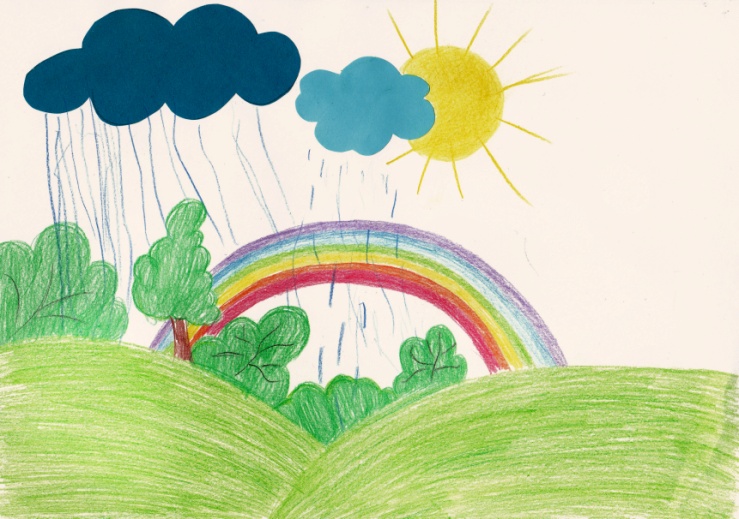 Игровое упражнение №2.« Колобок».Материал: вам понадобятся фломастеры или карандаши жёлтого и коричневого цвета, заготовка картинки. Ход игрыПопросите малыша показать на картинке солнышко, колобка,        ёлку. Прочитайте малышу текст.        - Вышел колобок на полянку, огляделся: всё какое-то странное         вокруг. В небе светит солнышко, а лучей нет.    2. Предложите дорисовать элементы, которых не хватает.        - Собрался колобок катиться дальше, а дорожки не найдёт.        - Давай нарисуем колобку тропинку, и он весело побежит.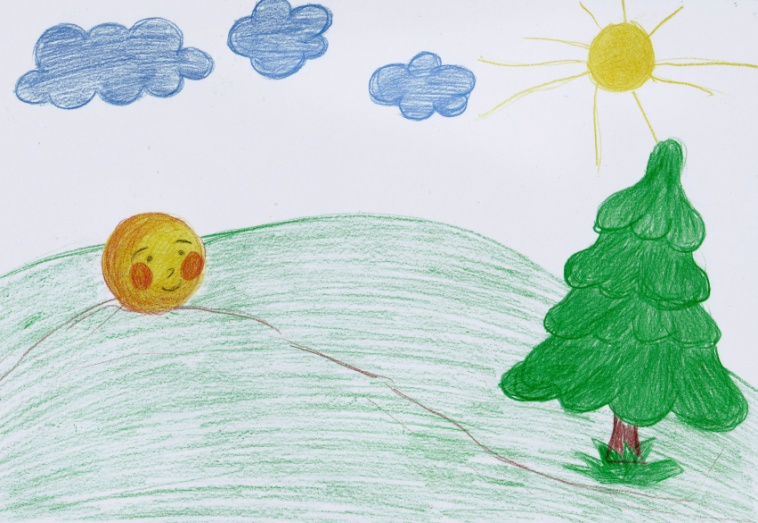 Игровое упражнение №3.Рисование с использованием трафарета.« Космос».Материал: для занятия вам понадобится самодельный трафарет, губка небольшого размера, гуашь в тарелочке, две куклы. Изготовить трафареты можно следующим образом: нанести на картон не сложный рисунок, затем вырезать внутреннюю часть. Для создания изображения вам понадобятся такие трафареты: звезда, месяц, круглая планета. Ход игрыРасскажите ребёнку интересную сказку.       «Однажды Аня и Даша смотрели передачу про космос. Из       передачи они узнали про звёзды, луну, соседние планеты и         далёкие галактики. Ещё они узнали про космические ракеты и       космонавтов, которые отправлялись в далёкие полёты, чтобы         изучать космическое пространство. Аня и Даша решили         дождаться вечера, чтобы понаблюдать за звёздным небом. Жаль,        только, у них не было телескопа».Покажите ребёнку, как можно наносить рисунок аккуратно.- Давай поможем нарисовать им звёздное небо, чтобы они не   расстраивались!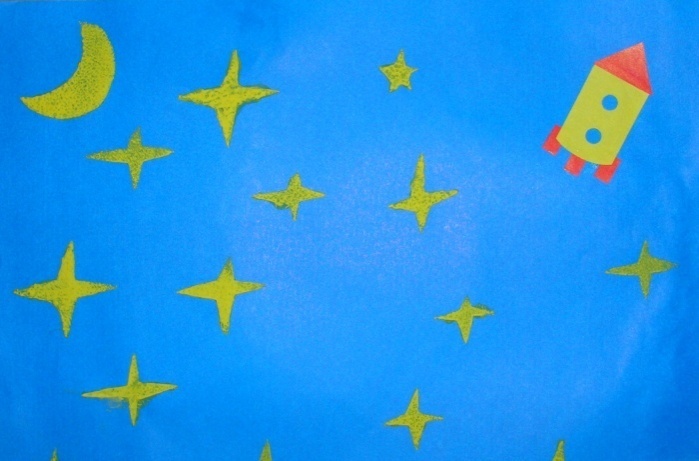 Игровое упражнение №4.Разбрызгивание краски при помощи щётки.«Снежная вьюга».Материал: для занятия вам понадобится лист бумаги тёмного цвета, старая зубная щётка, ватные палочки, гуашь белого цвета.Ход игры Прочитайте ребёнку текст к картинке.         -  Была поздняя осень. За окном  под фонарями в воздухе         кружились пушистые лёгкие снежинки! Пошёл первый снег!         - Это радостное и долгожданное событие, когда земля покроется          снегом, можно играть в снежки. Предложите ребёнку нарисовать настоящую снежную вьюгу.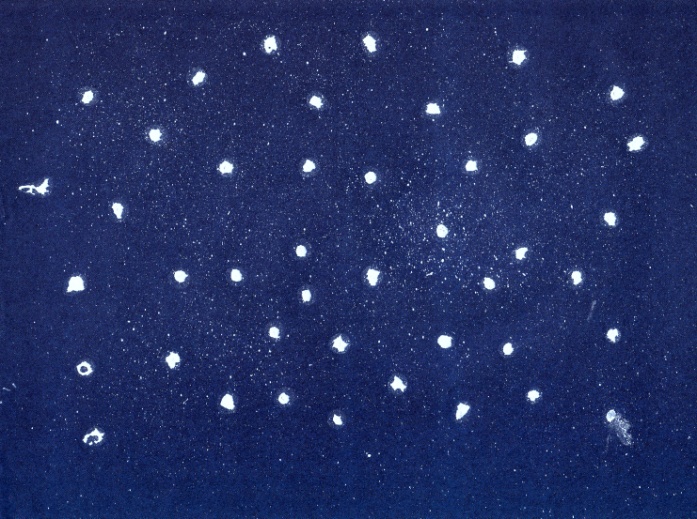 Игровое упражнение №5.Рисование пальчиками.«Конфетки на тарелочке».Материал: для работы понадобятся гуашь разного цвета, заготовка картинки, салфетки, мокрая тряпочка.Ход игрыПрочитайте стихотворение:         Мы с тобой накроем стол,         Позовём гостей         И вкусными конфетами         Угостим друзей.Покажите ребёнку заготовку тарелочки.- Смотри: это тарелочка. Тарелочка круглая. (Обведите ручкой ребёнка по краю тарелки, чтобы он почувствовал форму круга).    - Смотри, на нашей тарелочке ничего нет.         - Давай положим на тарелочку конфетки и будим пить чай.          (Ребёнок пальчиками рисует конфетки).          - Смотри, жёлтая конфетка, красная, синяя.         - Давай положим в тарелку много конфет. Ах, какие красивые         конфетки получились!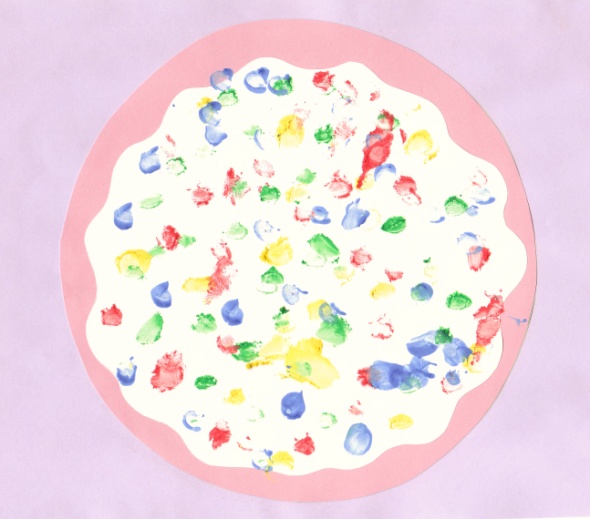 Лепка.   Игровые упражнения лепкой предназначены для детей 3-5 лет. Создание своими руками различных предметов помогает ребёнку познавать мир, развивает фантазию и воображение.  Упражнения  помогут развивать мелкую моторику пальцев и гибкость рук, научиться координировать движения, также познакомят ребёнка с различными свойствами пластилина (мягкостью, пластичностью), величиной, цветом, формой предметов, развивают интерес к самостоятельной деятельности, трудолюбие. Игровые упражнения  познакомят малышей с пластилином и научат правильно обращаться с ним. Овладев элементарными приёмами работы с пластилином, ребёнок сможет изображать знакомые предметы. Пластилиновые шарики могут быть в одном случае - яблочками на дереве, в другом случае - витаминками в баночке, а в третьем случае - семечками в подсолнухе. Всё это способствует развитию художественно-образного мышления. Нужно правильно дать объяснение последовательности работы на картинке и текст беседы, который помогает заинтересовать ребёнка, вызвать интерес к совместному творчеству, удержать его внимание. Очень важно затронуть ребенка эмоционально в процессе такой беседы. У детей 3-5 лет хорошо развито воображение. Поэтому ребёнок способен быстро включиться в игровую ситуацию, понять, для кого и для чего он будет лепить. По окончанию работы желательно обсудить с ребёнком то, что он делал сегодня и похвалить за созданный им шедевр. Такие упражнения, безусловно, способствуют не только развитию речи, но и эмоционально сближают взрослого и ребёнка. В упражнениях используются два приёма работы с пластилином – надавливание, размазывание.   Чтобы работа малыша смотрелась ярко и красочно основу для картинки можно сделать из цветного картона или цветной бумаги. Создание любой картинки  начинается с выбора места раскладывания готовых пластилиновых шариков на листе. При использовании приёма надавливания каждый шарик закрепляется в определённом месте. Необходимо научить ребенка нажимать указательным пальчиком на шарик, расплющивая его на листе. Если используется приём размазывания, нужно малыша научить слегка, надавливать указательным пальчиком на шарик, а затем оттягивать пальцем пластилин сначала в одну сторону, и, вернувшись в исходное положение, в другую. В процессе работы направляйте действия малыша. В конце обсудите полученный результат, попросите его назвать формы, размеры и цвета, которые он использовал в работе.Игровое упражнение №1.«Удав».   Материал: цветная бумага, пластилин коричневого цвета для     шариков, заготовка удава в траве. Ход игрыПрочитайте малышу стихотворение и текст к картинке.         Живёт в джунглях среди трав,         Удивительный удав.        - Кого ты видишь на картинке?        - Правильно это удав. Какого цвета удав? Верно жёлтого. Предложите ребёнку украсить удава пятнышками. Помогите    ребёнку отобрать сначала большие шарики, а затем маленькие,     пусть ребёнок расположит шарики друг за другом на удаве.   - Найди самые большие шарики. Прикрепи их к удаву.    - Теперь найди шарики поменьше и укрась ими удава.        - Какой красивый удав у нас получился!   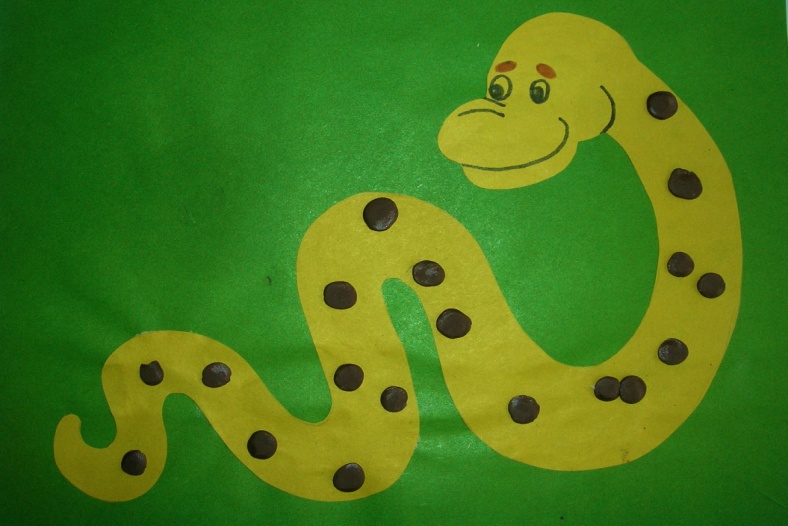 Игровое упражнение №2.«Спелые яблоки».   Материал: пластилин красного, жёлтого и зелёного цвета,    заготовка яблони на полянке, муляжи яблок.Ход игрыВместе с ребёнком рассмотрите яблоко, обратите внимание малыша на форму плода, напомните, что яблоки бывают разные по цвету - красные, жёлтые, зелёные.Прочитайте малышу текст к картинке.«Летом Маша ездила к бабушке на дачу. Там в саду росла              яблонька. Маша каждый день приходила в сад и смотрела,              созрели яблоки или нет. Даже ведёрко с собой брала, чтобы               собирать яблоки». Предложите налепить спелые яблоки-шарики небольшого размера. Цвет пусть ребёнок выберет самостоятельно. Помогите малышу равномерно расположить плоды на яблоне.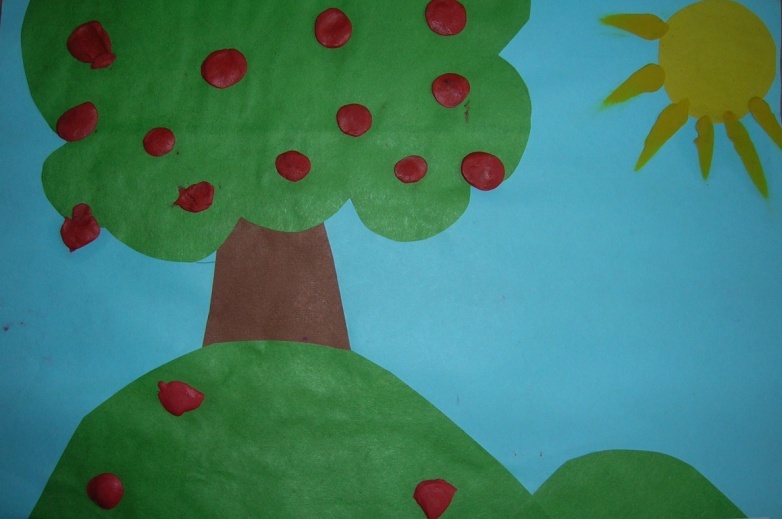 Игровое упражнение №3.«Гусеница на яблоке».   Материал: вам понадобится пластилин зелёного цвета, заготовка яблока. Подготовьте шарики диаметром 5-7мм. Ход игрыПокажите ребёнку картинку с изображением яблока.        - Вот выросло на дереве яблочко: румяное, спелое, сочное!         -  Яблочко сладкое, вкусное.         - Приползла маленькая гусеница. Она хочет попробовать             яблоко.   Покажите гусеницу на картинке, чтобы ребёнок мог наглядно представить воплощение замысла и прочитайте стихотворение.         Маленькая гусеничка         Любит погулять         И на сочном яблочке         Сидя помечтать.Вместе с малышом расположите гусеницу на яблоке, а ребёнок пусть надавит на шарики.-  Давай сделаем такую же гусеницу.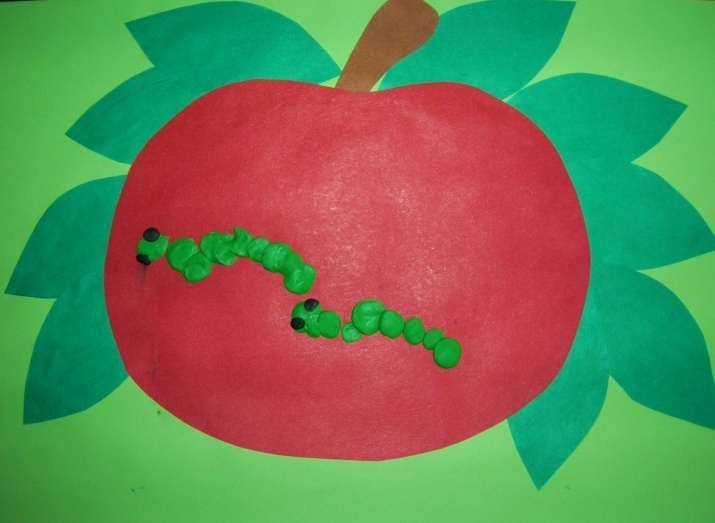 Игровое упражнение №4.«Салют».   Материал: вам понадобится пластилин разных цветов, заготовка многоэтажных домов. Подготовьте пластилиновые шарики диаметром 7-10мм.  Пусть ребёнок сам выберет те цвета, которые ему нравятся. Помогите расположить на картинке шарики. Затем пусть малыш пальчиком размажет их в направлении сверху вниз.Ход игрыПрочитайте ребёнку стихотворение.      Все празднику рады      И песни поют,      А в небе вечернем      Сверкает салют.      -  Салют-это яркие разноцветные огоньки в тёмном небе. Он      бывает  вечером по праздникам.      -  Давай тоже сделаем салют. 2. Пусть ребёнок сам выберет те цвета, которые ему нравятся.    Помогите расположить на картинке шарики. Затем пусть малыш    пальчиком  размажет их в направлении сверху вниз.     - Вот какой красивый и праздничный получился у нас салют!      - Ты меня сегодня очень порадовал.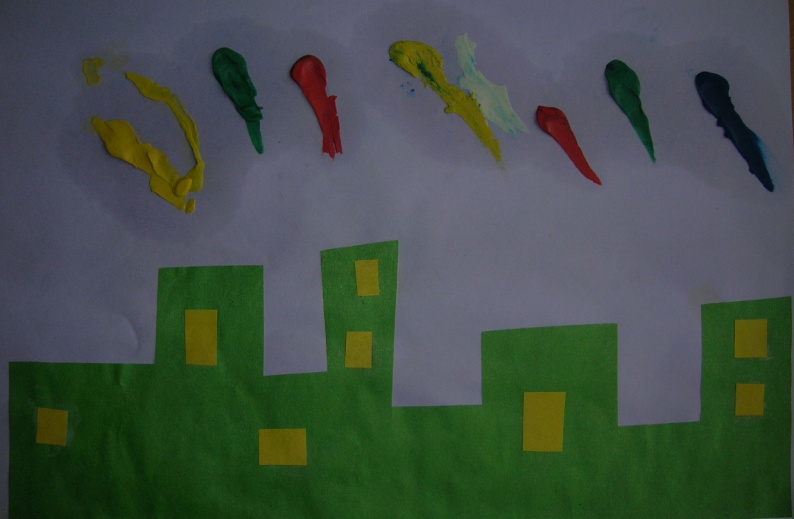 Игровое упражнение №5.«Осьминоги».   Материал: для работы вам понадобится пластилин разных цветов, заготовка морского дна. Приготовьте пластилиновые шарики разных цветов (диаметр 15-20мм) и белые шарики (диаметр примерно 2мм).   Ход игры Прочитайте малышу стихотворение и текст к картинке.       Вот семейка осьминожек,       И у всех по восемь ножек.       На дне моря лежат камушки, растут водоросли.       -  А кто живёт в море, ты знаешь?       - Давай поселим в море осьминогов. 2.  Пусть ребёнок прикрепит шарики к картинке и размажет         пластилин книзу в 3-4 направлениях, изображая ножки        осьминогов.      - Посмотри, как я сделаю красного осьминога.      - А ты, какого цвета сделаешь осьминога?      - Какие красивые разноцветные осьминоги поселились в море! 3.  Затем вместе с ребёнком сделайте осьминогам глаза из белых       шариков.      - Давай посчитаем, сколько осьминогов получилось!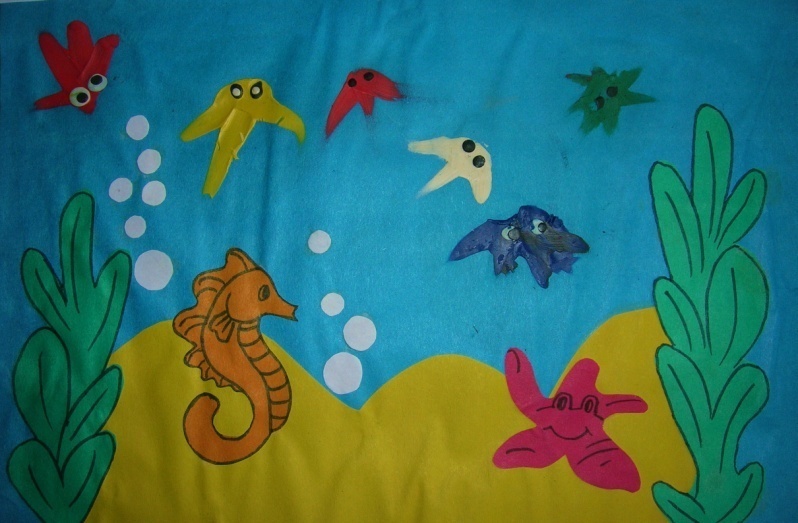 Игровое упражнение №6.«Цветочки».   Материал: вам нужен разноцветный пластилин, плюшевый мишка, заготовка стебельков. Подготовьте шарики из пластилина диаметром 7-10мм. Ход игрыПрочитайте стихотворение и текст к картинке.         Мишка славный, мишка добрый,         С днём рождения тебя!         Для тебя подарков много приготовили друзья!        - Сегодня у нашего Мишки день рождения.         -Давай ему подарим много цветов.        -Какого цвета будут наши цветы? Покажи.     2.  Вместе с малышом расположите шарики на картонной вкладке,          а  ребёнок пусть надавит на них.        -Теперь давай сделаем зелёные листочки.        - Какие красивые цветы получились!        - С днём рождения тебя, Мишутка!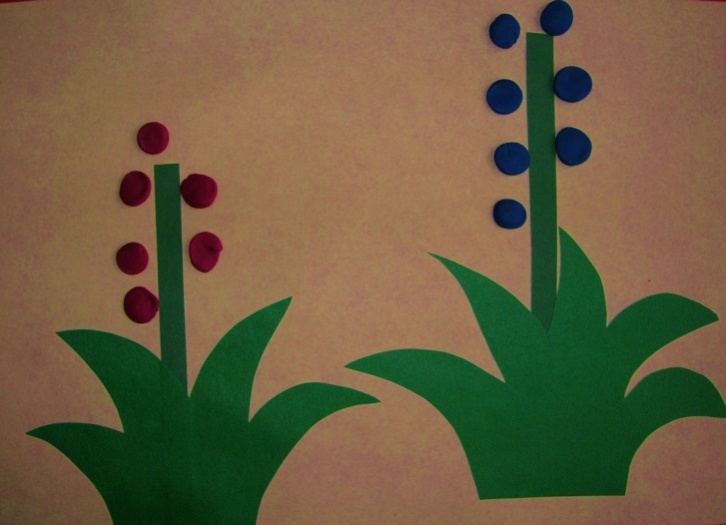 Игровое упражнение №7.«Солнышко».   Материал: для работы понадобится жёлтый пластилин, заготовка поляны. Сделайте из него большой шар, положите его на лист и придавите ладонью. Ход игрыПрочитайте ребёнку стихотворение.На небе голубом         Солнышко сияет,         Яркими лучами         Землю согревает.      2. -  На этой картинке у нас голубое небо.          - А в небе будет светить солнышко. Солнышко тёплое. Оно          согревает землю.           - Какого цвета солнышко?           - Правильно, жёлтое.          - Давай сделаем солнышку лучики!          - А солнышку сделаем лучики-вот так. ( ребёнок методом          размазывания  делает солнцу лучи).          - Много у солнышка получилось лучиков!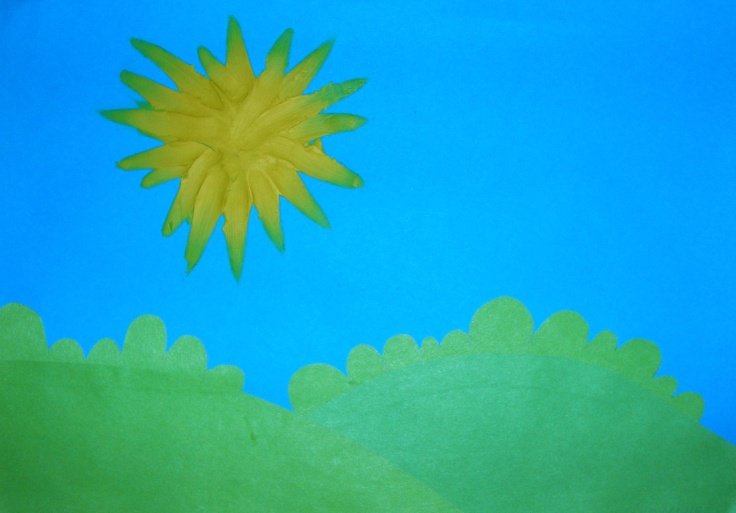 Игровое упражнение №8.«Наряжаем ёлку».   Материал: вам понадобится пластилин разных цветов, заготовка зимнего пейзажа. Приготовьте пластилиновые шарики диаметром 7-. Ход игры Прочитайте стихотворение:        Давай украсим ёлочку        Красивыми шарами.        Пусть сверкает ёлочка        Весёлыми огнями. Из зелёных шариков методом размазывания сделайте вместе с ребёнком ёлку. - На Новый год все наряжают ёлку.  - Давай и мы с тобой сделаем ёлку!  - Посмотри, какие у неё зелёные веточки.  3.  Затем помогите ребёнку расположить на ёлочке  шарики. Пусть       ребёнок пальчиком надавит на них.       -А теперь давай нарядим нашу ёлочку: повесим на неё         разноцветные шарики.        - Вот красный шар. Вот синий шар.        - Какая красивая, какая нарядная стала ёлочка!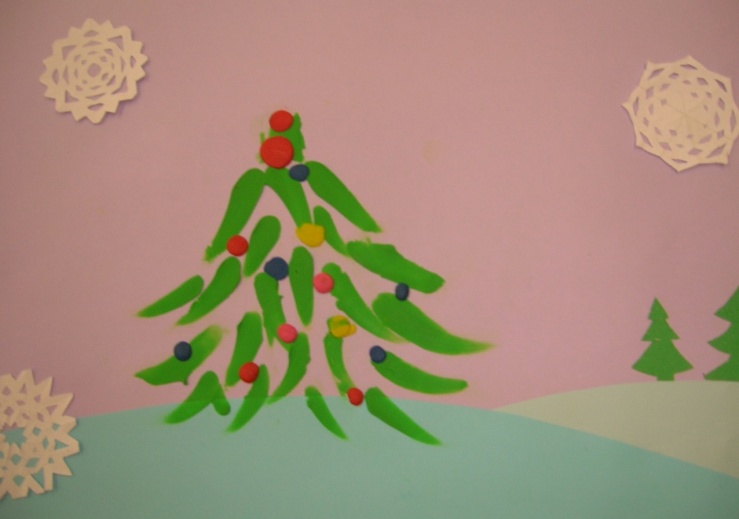 Аппликация     Многие считают, что аппликация - кропотливое и сложное занятие для детей среднего возраста. Действительно, занятия аппликацией требуют от ребёнка усидчивости и терпения. Однако при соблюдении правил безопасности и умелой организации упражнений с учётом возрастных и индивидуальных особенностей малыша аппликация может стать одним из любимых видов деятельности ребёнка.      В упражнениях этого сборника представлена методика обучение детей 3-5 лет простейшим приёмам аппликации-расположению готовых деталей на бумаге и их наклеиванию. Ножницы в ходе игровых упражнений не используются (все необходимые детали вырезает взрослый).            Ребёнок этого возраста даже при наличии образца ещё не может представить картинку мысленно, поэтому в тех местах, где будут располагаться изображаемые задуманные изображения, поставьте карандашом точки или проведите линии. Раскладывая с малышом детали, не спешите с соответствующими указаниями, дайте ребёнку время подумать, помогая ему вопросами, например: «Как нужно расположить бабочек, чтобы они разместились на полянке?» Со временем малыш будет всё увереннее чувствовать себя в пространстве листа и научится самостоятельно располагать детали на картинке. Покажите, как правильно намазывать фигурки клеем и аккуратно приклеивать их, разглаживая салфеткой.       Для закрепления усвоенных малышом навыков работы с бумагой и клеем советуем продолжать игровые упражнения аппликацией, используя как уже знакомые сюжеты, так и придумывая новые. Для аппликации предлагайте ребёнку разные виды цветной бумаги и картона, а также бархатную и папирусную бумагу. Можно попросить ребёнка выполнить одну и ту же аппликацию разными способами, применяя различные материалы, изменяя композицию. Пусть малыш выберет тот вариант, который ему больше нравится.             Именно таким способом, вовлекая ребёнка в практическую деятельность, пробуждая в нём желание, пробовать различные варианты воплощения задуманного сюжета, можно вызвать у него эстетическое чувство, научить видеть красоту.      После того как у ребёнка сформируются основные навыки работы с бумагой и клеем, у него появится больше возможностей для самостоятельной деятельности, поэтому предоставьте ему определённую свободу при изготовлении аппликаций: пусть он сам придумывает сюжеты и использует различные способы их воплощения.     Игровые упражнения аппликацией не только формируют навыки работы с бумагой и клеем, но и развивают мелкую моторику рук, речь, фантазию ребёнка, обогащают представления об окружающем мире, способствуют эстетическому развитию.Игровое упражнение №5.«Кот Полосатик».   Материал: вам понадобятся полоски цветной бумаги шириной 1-1,5см, вырезанные или рваные, для туловища, заготовка кота на бумаге, клей карандаш, салфетки.Ход игрыПрочитайте ребёнку рассказ.«Однажды пёс Бобик встретил большого и толстого кота. Он горько-горько плакал.-  Как тебя зовут, и почему ты плачешь?- спросил Бобик.- Меня зовут Полосатик, - печально ответил кот.- Полосатик? Где же твои полоски?- удивился пёс.- Я очень люблю спать. А сегодня я заснул в стиральной машине! Хозяйка не заметила и выстирала меня вместе с бельём. И все мои полоски исчезли. Что же мне теперь делать?- Кажется, я знаю, как тебе помочь, - сказал пёс. – Сейчас я наклею на тебя полоски, и ты опять станешь Полосатиком. Но здесь так много полосок, я один не справлюсь, мне нужен помощник.     2. Предложите ребёнку помочь Бобику наклеить полоски на Полосатика.- Теперь я снова настоящий Полосатик! Спасибо! - радостно закричал кот.- Только не засни опять в стиральной машине! – крикнул на прощание пёс Бобик».   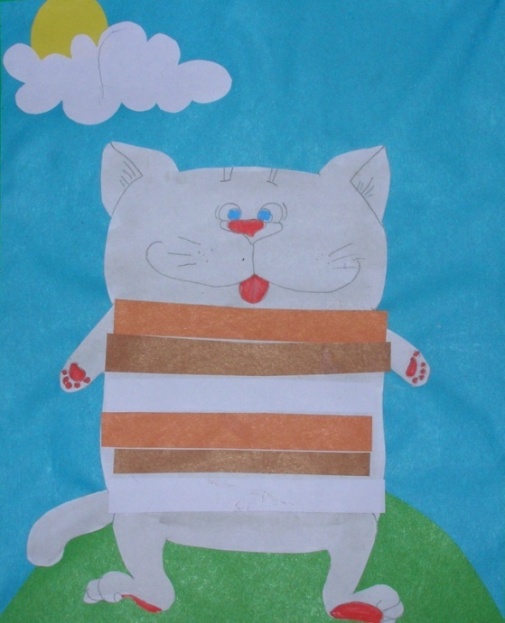 Игровое упражнение №1.«Конфеты в вазе».   Материал: заготовка вазы на картинке, заранее вырежьте разноцветные шарики-конфеты, клей карандаш, тряпочка или салфетка.Ход игрыПрочитайте ребёнку рассказ.         « Сегодня Дима ждёт гостей. Он очень любит, когда к нему         домой приходят его друзья. Вместе можно поиграть в разные         игры. А когда все набегаются и устанут, можно посидеть         спокойно за столом, попить чаю с конфетами.Предложите ребёнку помочь Диме наполнить вазу конфетами.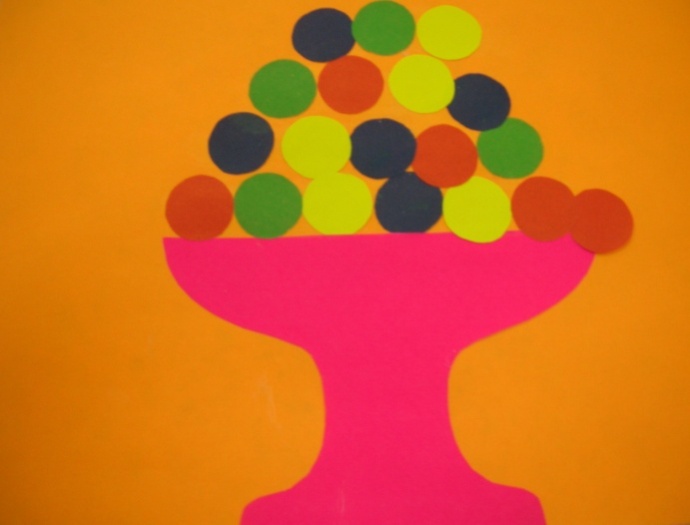 Игровое упражнение №2.«Осеннее дерево».   Материал: заранее нарвите осенние листья, заготовка дерева на альбомном листе, клей карандаш, тряпочка или салфетка.Ход игры Расположите листочки на иллюстрации, обратите внимание ребёнка на то, что, если дунуть на листочки, они улетят. Прочитайте ребёнку текст к картинке.« Осенью прохладно и часто идёт дождик. А когда дует ветер, в воздухе начинают кружиться разноцветные осенние листья».Предложите ребёнку приклеить листочки и сделать листопад.      -Давай сделаем листопад, покажем, как кружатся разноцветные     листочки  вокруг дерева.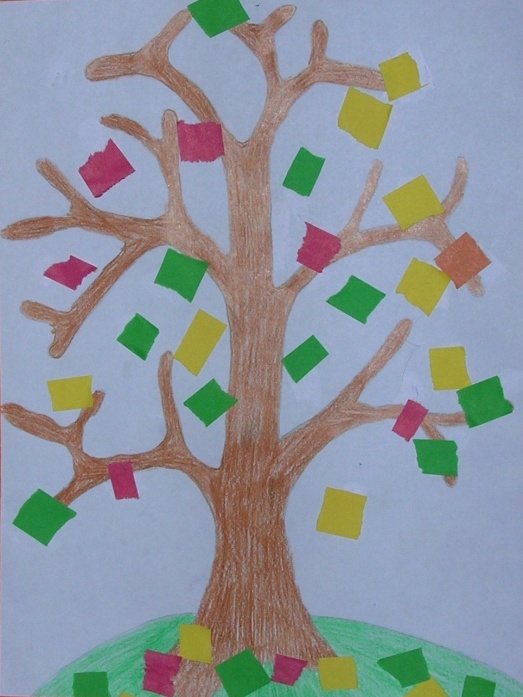 Игровое упражнение №3.«Бабочки».   Материал: вырежьте из цветной бумаги разноцветных бабочек, заготовка картинки для бабочек, клей карандаш, тряпочка или салфетка.Ход игрыПрочитайте ребёнку текст к картинке.         Летом на полянке выросли красивые цветы. На поляну         Прилетели яркие бабочки! Кружатся бабочки над цветами.Предложите ребёнку приклеить бабочек.         - Вот какие красивые получились у нас бабочки!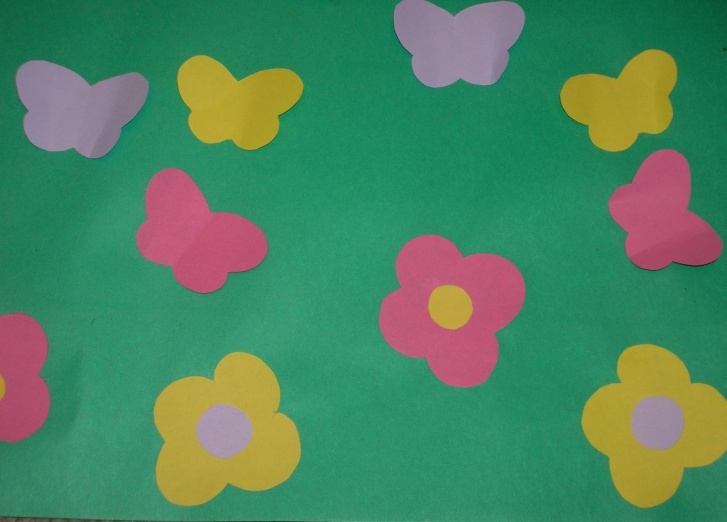 Игровое упражнение № 4.«Подсолнух».   Материал: заготовка картинки для подсолнуха, вырежьте из цветной бумаги 7-10 лепестков жёлтого цвета и 2-3 зелёных листика для подсолнуха, клей карандаш, тряпочка или салфетка.Ход игрыПрочитайте ребёнку стихотворение:       В огороде, у дорожки       Стоит солнышко на ножке.       Только жёлтые лучи       У него не горячи.Покажите ребёнку картинку подсолнуха.- Смотри: подсолнух. Это такой цветок, который растёт на поле, на грядках в огороде. -  Но почему-то на нашем цветке нет лепестков. - Ты поможешь мне приклеить их на подсолнух? Какой яркий получился подсолнух!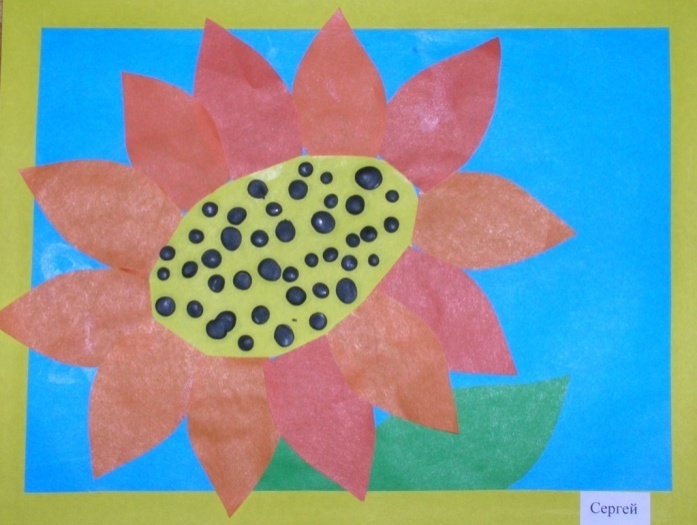 Игровое упражнение №6.« Ворота».Материал: заготовка картинки для ворот, вырежьте 2 зелёных прямоугольника, клей карандаш, тряпочка.Ход игрыПрочитайте текст к картинке.«У Мишиного папы есть автомобиль. Вся семья живёт в квартире, а у машины есть свой отдельный дом-гараж. Каждый день папа ездит на машине. «БИ-БИ!»- сигналит машина. А на ночь папа ставит машину в гараж и закрывает ворота на замок. Предложите ребёнку приклеить ворота гаража.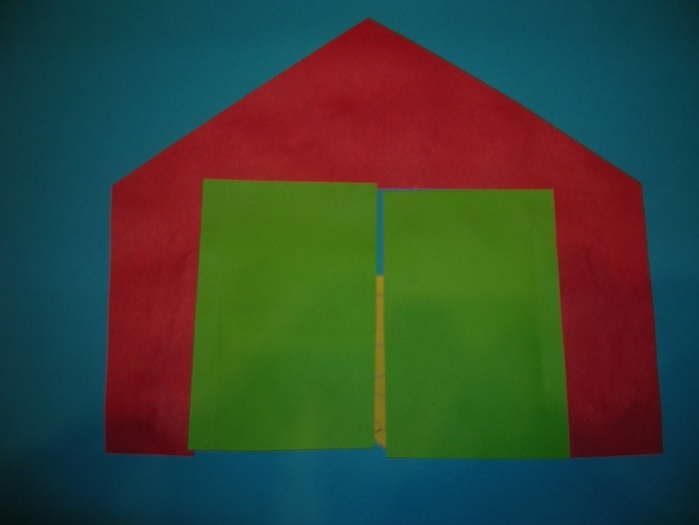 